Единый государственный экзамен по БИОЛОГИИИнструкция  по выполнению работыЭкзаменационная работа состоит из двух частей, включающих в себя 28 заданий. Часть 1 содержит 21 задание с кратким ответом. Часть 2 содержит 7 заданий с развёрнутым ответом.На выполнение экзаменационной работы по биологии отводится 3,5 часа (210 минут).Ответом к заданиям части 1 является последовательность цифр, число или слово (словосочетание). Ответ запишите по приведённым ниже образцам в поле ответа в тексте работы без пробелов, запятых и других дополнительных символов, а затем перенесите в бланк ответов № 1.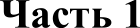 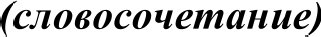 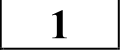 Одномембранные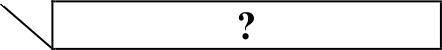 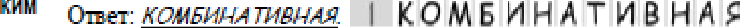 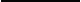 Omeт: 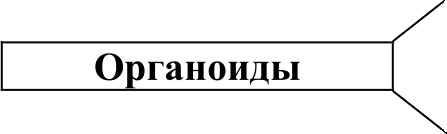 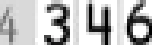 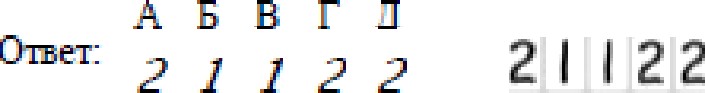 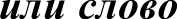 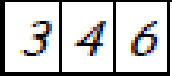 Задания части 2 (22—28) требуют полного ответа (дать объяснение, описание или обоснование; высказать и аргументировать собственное мнение). В бланке ответов № 2 укажите номер задания и запишите его полное решение.Все	бланки	ЕГЭ	заполняются	яркими	чёрными	чернилами. Допускается использование гелевой, или капиллярной, или перьевой ручек.При выполнении заданий можно пользоваться черновиком. Записи в черновике не учитываются при оценивании работы.Баллы, полученные Вами за выполненные задания, суммируются.Постарайтесь выполнить как можно больше заданий и набрать наибольшее количество баллов.Желаем успеха.!Выберите два верных ответа из пяти и запишите в таблицу цифры, под которыми они указаны.Рибосома состоит из:гигантской субъединицымалой субъединицыверхней субъединицыбольшой субъединицынижней субъединицы Ответ:	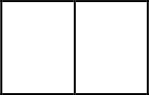 В PHK на долю нуклеотидов с урацилом и аденином приходится по 10%. Определите процентное содержание нуклеотидов с тимином входящих в состав комплементарной, двуспиральной цепи ДНК. В ответе запишите только соответствующее число.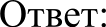 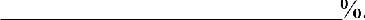 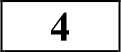 Ответ: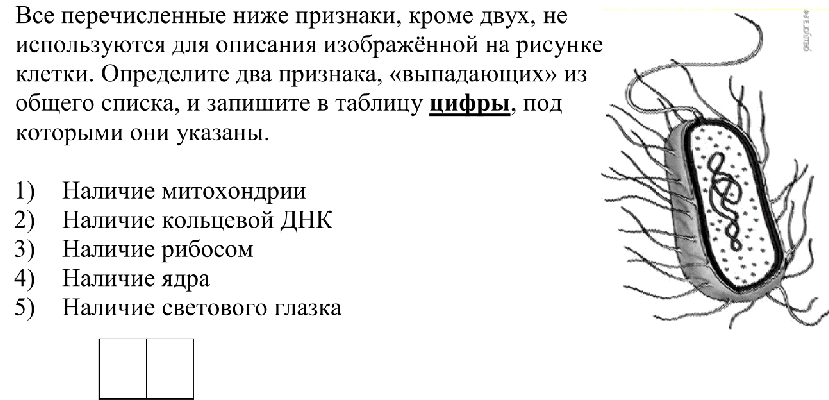   Остановите соответствие между видом клетки и способом её образования: к каждой позиции, данной в первом столбце, подберите соответствующую позицию  из  второго столбца.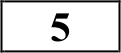 Выберите клетки, в которых набор хромосом диплоиден. Определите два термина, «выпадающих» из общего списка, и запишите в таблицу цифры, под которыми они указаны.Клетки заростка папоротникаКлетки коробочки мхаСпермии ржиСпоры хвощаКлетки камбия липыОтвет:	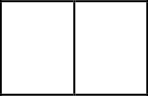 Остановите соответствие между признаками и видами гаметогенеза, для которых эти признаки характерны: к каждой позиции, данной в первом столбце, подберите соответствующую позицию из второго столбца.ПРИЗНАКИ	ВИДЫ  ГАМЕТОГЕНЕЗАА) образуются яйцеклетки	1) овогенезБ) созревают четыре полноценных гаметы	2) сперматогенезВИД КЛЕТКИА) спора мхаБ) сперматозоид мхаВ) сперматозоид обезьяныГ) яйцеклетка подсолнечника Д) микроспоры макаЕ) клетка архегония папоротникаСПОСОБ  ОБРАЗОВАНИЯмитозмейозВ) образуются три направительных тельца Г) гаметы содержат небольшое количество цитоплазмыД) гаметы содержат большое количество питательных веществЕ) гаметы у млекопитающих могут содержать Х или У хромосомыЗапишите в таблицу выбранные цифры под соответствующими буквами. Ответ:  Определите соотношение фенотипов у потомков при дигибридном скрещивании двух гетерозиготных организмов при полном доминировании. Ответ запишите в виде последовательности цифр, показывающих соотношение получившихся фенотипов, в порядке их убывания.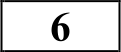 Ответ:   	Запишите в таблицу выбранные цифры под соответствующими буквами.Ответ: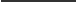 Выберите три верных ответа из шести и запишите в таблицу цифры, под которыми они указаны.Вирусы:не обладают собственным обменом веществявляются внутриклеточными паразитамиспособны размножаться только внутри животных клетокне содержат нуклеиновых кислотмогут быть уничтожены применением антибиотиковне способны к самостоятельному синтезу белкаОтвет:	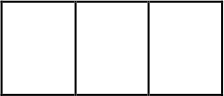   Остановите соответствие между растениями и семействами, к которым они относятся: к каждой позиции, данной в первом столбце, подберите соответствующую позицию из второго столбца.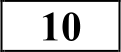 Остановите последовательность, отражающую систематическое положение вида Комнатная муха в классификации животных, начиная с наименьшей группы. Запишите в таблицу соответствующую последовательность  јјјјфј2.Отряд ДвукрылыеТип ЧленистоногиеРод МуЦарство ЖивотныеВид Комнатная мухаКласс Насекомые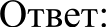 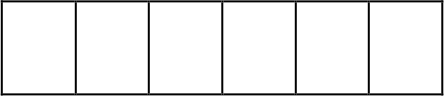 Выберите  три подписи к рисунку «Желудок».  Запишите в таблицу цифры,А) бамбук Б) грушаВ) P°<*РАСТЕНИЕСЕМЕЙСТВОЗлаковыеРозоцветныепод которыми они указаны.Нередняя стенкаБольшая кривизна желудка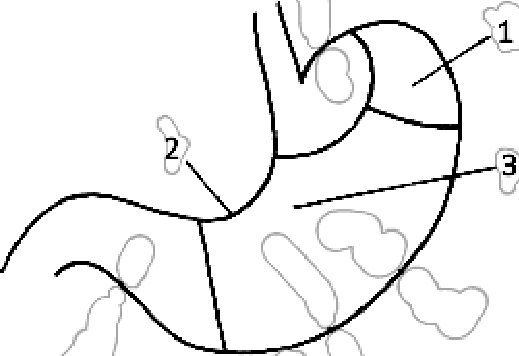 Г) земляникаД) персикЕ) овесЗапишите в таблицу выбранные цифры под соответствующими буквами. Ответ:Тело желудкаЗадняя стенкаМалая кривизна желудкаДно желудкаОтвет: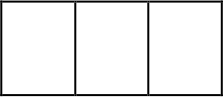 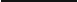 Остановите соответствие между заболеванием и системой органов, для которой это заболевание характерно: к каждой позиции, данной в первом столбце, подберите соответствующую позицию из второго столбца.  Прочитайте текст. Известно, что рыжий кенгуру относится к семейству сумчатых млекопитающих. Используя эти сведения, выберите из приведенного ниже текста три предложения. Запишите в таблицу цифры, под которыми они указаны.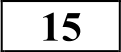 ЗАБОЛЕВАНИЕА)  Плеврит Б) ТуберкулезВ) FипертонияВарикоз Д) АстмаЕ) МиокардитСИСТЕМА OPFAHOBСердечно-сосудистаяДыхательнаяЗапишите  в  таблицу  выбранные  цифры  под  соответствующими буквами.Ответ: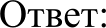 Расположите в правильном порядке элементы рефлекторной дуги коленного рефлекса человека. Запишите в таблицу соответствующую последовательность цифр.Двигательный нейронЧувствительный нейронСпиной мозгРецепторы  сухожилияЧетырёхглавая мышца бедраОтвет: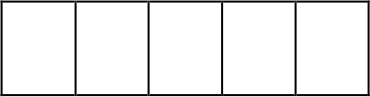   Остановите соответствие между организмами, появившимися или расцветавшими в процессе эволюции, и эрами, в которые они появились и расцветали. к каждой позиции, данной в первом столбце, подберите соответствующую позицию из второго столбца.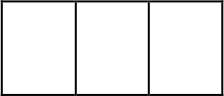 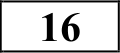 ОРГАНИЗМЫ	ЭРЫА) Возникновение первых птиц	1) Палеозойская Б) Расцвет рептилий	2) МезозойскаяВ) Расцвет моллюсков	3) Кайнозойская Г) Расцвет насекомыхД) Расцвет млекопитающих Е) Распространение птицЗапишите в таблицу выбранные цифры под соответствующими буквами.Ответ:137	Выберите три верных ответа из шести и запишите в таблицу цифры, под которыми они указаны. К абиотическим относятся факторы:Сезонная миграция птицИзвержение вулканаПоявление торнадоСтроительство бобрами платиныОбразование озона во время грозыВырубка лесовОтвет:	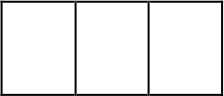   Остановите соответствие между примерами и экологическими факторами, которые этими примерами иллюстрируются: к каждой позиции, данной в первом столбце, подберите соответствующую позицию из второго столбца.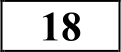 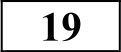 230Расположите растения в последовательности, отражающей усложнение их организации в процессе  эволюции систематических групп, к которых они принадлежат.ХламидомонадаПсилофитСосна обыкновеннаяПапоротник орлякРомашка  лекарственнаяЛаминарияОтвет:	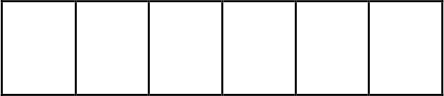 Проанализируйте таблицу «Работа сердца человека». Заполните пустые ячейки таблицы, используя термины, приведённые в списке. Для каждой ячейки, обозначенной буквой, выберите соответствующий термин из предложенного списка.ПРИМЕРЫА) Осенний листопадБ) Высадка деревьев в паркеВ) Образование азотной кислоты в почве во время грозыГ) ОсвещенностьД) Борьба за ресурсы в популяции Е) Выбросы фреонов в атмосферуЭКОЛОГИЧЕСКИЕ   ФАКТОРЫБиотическиеАбиотическиеАнтропогенныеСписок терминов:АртериальнаяРабота сердца человекаЗапишите в таблицу выбранные цифры под соответствующими буквами. Ответ:Верхняя полая венаСмешаннаяЛевое предсердиеСонная артерияПравый желудочекНижняя полая венаЛегочная вена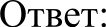 231		Проанализируйте график изменения концентрации глюкозы в крови после приема пиши.Частъ 2Для записи ответов на задания этой части (22—28) используйте БЛАНК OTBETOB Х• 2. Запишите сначала номер задания (22, 23 и т.д.), а затем азвё  н  тый ответ на него. Ответы  записъівайте  чётко  и   aзdo  чиво.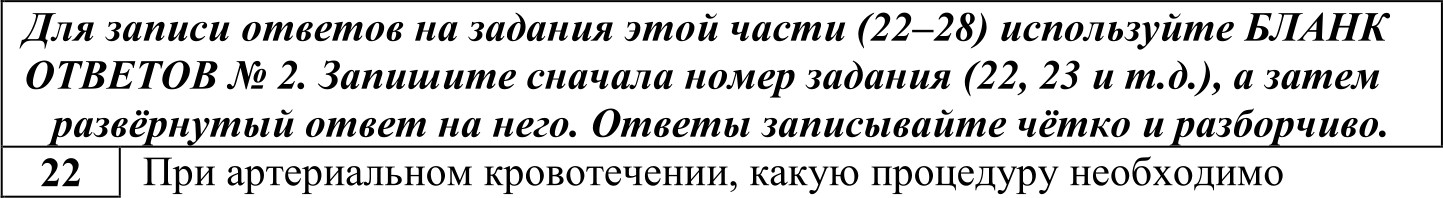 22		При артериальном кровотечении, какую процедуру необходимо совершить для остановки крови? Как долго по времени возможно останавливать кровь подобным образом в зимнее время?233	Назовите тип и фазу деления клеток, изображенных на рисунках. Какие процессы он_и иллюстрируют? К чему приводят эти процессы?0	30	90ДиабстВремя,  мин1 Ю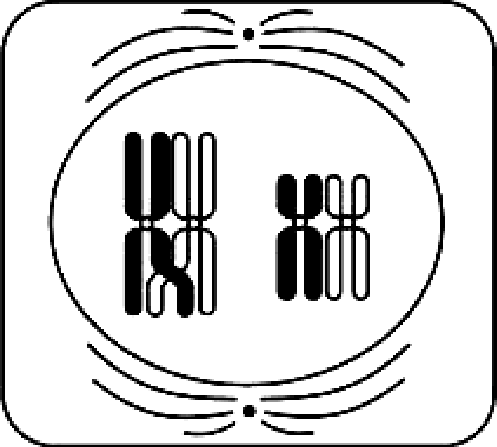 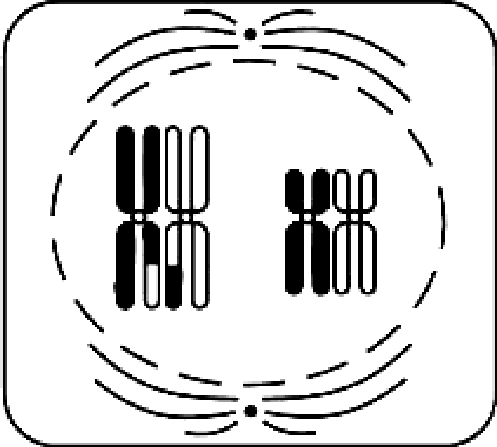 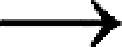 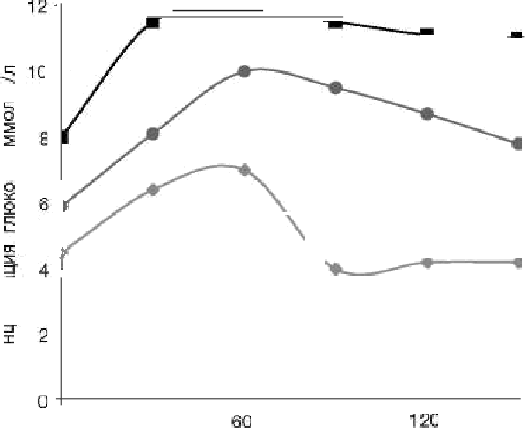 Нарушение  толерантности   к гпюкозе"   НормаВыберите утверждения, которые можно сформулировать на основании анализа полученных результатов.У больных диабетом концентрация глюкозы достигает максимума быстрееПри норме максимальная концентрация глюкозы достигается к 90 минутеПри норме, к 150 минуте концентрация глюкозы возвращается к исходному значениюПри диабете концентрация глюкозы с 30 по 60 минуту не изменяетсяПри нарушении толерантности к глюкозе концентрация глюкозы не возвращается к исходному значению за 150 минутЗапишите в ответе номера выбранных утверждений Ответ:     	Не забудьте перенести все ответъі в dяанк ответов Х• 1 в соответствии с инструкцией no выполнению работъі.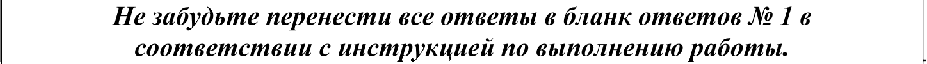 Найдите ошибки в приведенном тексте. Скажите номера предложений, в которых сделаны ошибки, исправьте их.    Кольчатые черви - это наиболее высокоорганизованные животные среди других типов червей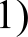 2)   Кольчатые черви имеют незамкнутую кровеносную систему)   Тело кольчатых черней состоит из одинаковых члениковПолость тела у кольчатых червей отсутствуетНервная система кольчатых червей представлена окологлоточным нервным кольцом и спинной цепочкойПоджелудочная железа - одна из самых больших желез. К какой группе желёз её относят и почему? Ответ поясните.Укажите основные свойства биогеоценозов и кратко объясните их Укажите не менее трёх свойств.Определите последовательность нуклеотидов на и-PHK, антикодоны т- PHK и аминокислотную последовательность соответствующего фрагмента молекулы белка (используя таблицу генетического кода), если фрагмент цепи ДНК имеет следующую последовательность нуклеотидов: ГТГЦЦГТЦАААА.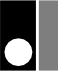 Генетический код (иРНК)У человека имеются четыре фенотипа по группам крови: I(0), II(A), III(B), IV(AB). Геи, определяющий группу крови, имеет три аллеля: IA, IB, I', причем аллель I' является рецессивной по отношению к аллелям IA  и I‘Родители имеют 11 (гетерозигота) и III (гомозигота) группы крови. Определите генотипы групп крови родителей. Скажите возможные генотипы и фенотипы (номер) групп крови детей. Составьте схему решения задачи. Определите вероятность наследования у детей II группы кроВИ.Система  оценивания  экзаменационной работы по биологииЧасть 1Каждое из заданий 1, 3, 6 оценивается 1 баллом. Задание считается выполненным верно, если ответ записан в той форме, которая указана в инструкции по выполнению задания. За выполнение каждого из заданий 2, 4, 7, 9, 12, 15, 17, 21 выставляется 2 балла за полное правильное выполнение, 1 балл — за выполнение задания с одной ошибкой (одной неверно указанной, в том числе лишней, цифрой наряду со всеми верными цифрами) ИЛИ неполное выполнение задания (отсутствие одной необходимой цифры); 0 баллов — во всех остальных случаях.  За выполнение каждого из заданий 5, 8, 10, 13, 16, 18, 20  выставляется  2 балла, если указана верная последовательность цифр, 1 балл, если допущена одна ошибка, 0 баллов во всех остальных случаях.  За  выполнение каждого из заданий 11, 14, 19 выставляется 2 балла, если указана верная последовательность цифр, 1 балл,  если  в последовательности цифр допущена одна ошибка (переставлены местами любые две цифры), 0 баллов во всех остальных случаях.Часть 2Критерии оценивания  заданий с развёрнутым  ответомПри артериальном кровотечении, какую процедуру необходимо совершить для остановки крови? Как долго по времени возможно останавливать кровь подобным образом в зимнее время?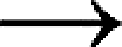 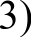 Назовите тип и фазу деления клеток, изображенных на рисунках. Какие процессы они иллюстрируют? К чему приводят эти процессы?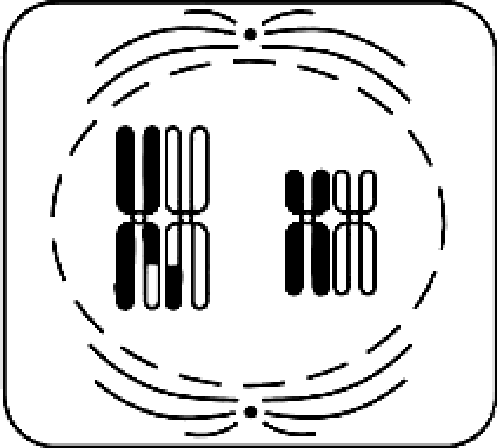 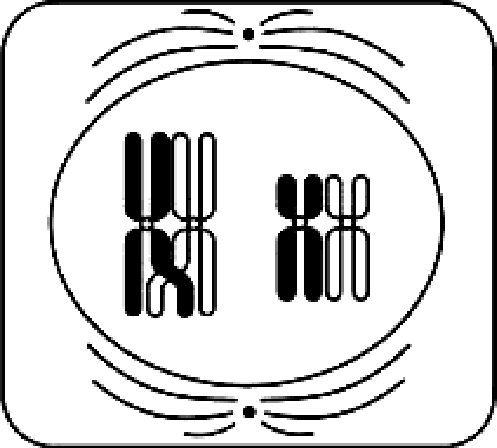 Найдите ошибки в приведенном тексте. Скажите номера предложений, в которых сделаны ошибки, исправьте их.Поджелудочная железа - одна из самых больших желез. К какой группе желёз её относят и почему? Ответ поясните.    Кольчатые черви - это наиболее высокоорганизованные животные среди других типов червей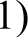 Кольчатые черви имеют незамкнутую кровеносную системуТело кольчатых черней состоит из одинаковых члениковПолость тела у кольчатые червей отсутствуетНервная система кольчатых червей представлена окологлоточным нервным кольцом и спинной цепочкой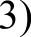 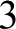 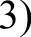 Скажите основные свойства биогеоценозов и кратко объясните их Скажите не менее трёх свойств.Определите последовательность нуклеотидов на и-PHK, антикодоны т- PHK и аминокислотную последовательность соответствующего фрагмента молекулы белка (используя таблицу генетического кода), если фрагмент цепи ДНК имеет следующую последовательность нуклеотидов: ГТГЦЦГТЦАААА.Генетический код (иРНК)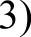 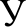 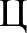 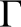 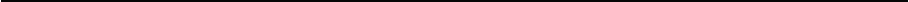 У человека имеются четыре фенотипа по группам крови: I(0), II(A), III(B), IV(AB). Геи, определяющий группу крови, имеет три аллеля:  IA, I‘, I', причем аллель I' является рецессивной по отношению к аллелям IA и IB. Родители имеют II (гетерозигота) и III (гомозигота) группы крови. Определите генотипы групп крови родителей. Скажите возможные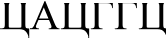 генотипы и фенотипы (номер) групп крови детей. Составьте схему решения задачи. Определите вероятность наследования у детей II группы крови.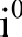 Первое основаниеВторое основаниеВторое основаниеВторое основаниеВторое основаниеТретье основаниеУЦАГ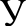 ФеиСерТирЦисУ Ц А ГФенСерТирЦисУ Ц А ГЛейСерУ Ц А ГЛейСерТриУ Ц А Г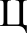 ЛейПроГисАргУ Ц А ГЛейПроГисAprУ Ц А ГЛейПроГлнАргУ Ц А ГЛейПроГлнAprУ Ц А ГАИле Иле Иле МетTpe Tpe Tpe TpeАсн Асн Лиз ЛизСер Сер Арг АргУ Ц А Г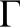 ВалАлаАспГлиУ Ц А ГВалАлаАспГлиУ Ц А ГВалАлаГлуГлиУ Ц А ГВалАлаГлуГлиУ Ц А ГСодержание верного ответа и указания по оцениванию(допускаются иные формулировки ответа, не искажающие его смысла)БаллыЭлементы  ответа:Родители  имеют группы крови:  II грутіпа - IA 0(гаметы IA,    ), III группа -А ВИВ гаметы IB);Возможные фенотипы и генотипы групп крови детей:  IV группа  (IAIB) и III группа  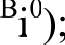 Вероятность наследования II группы крови - 0%Ответ включает два названных выше элемента и не содержитбиологических ошибок3Ответ включает два из названных выше элементов, ИЛИответ включает три названных выше элемента, но содержит биологические ошибки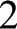 Ответ включает только один из названных выше элементов,ИЛИ ответ включает два названных выше элемента, но содержит биологические ошибки1Ответ включает только один из названных выше элементов исодержит биологические ошибки, ИЛИ  ответ неправильный0Максимальный балл3